Автор 11, Автор 22, Ментор: Ментор31 Факултет/Институција, Место2 Факултет/Институција, Место1e-mail1@example.com          2e-mail2@example.com	3e-mail3@example.comуПАТСТВО ЗА АВТОРИТЕ ЗА ТЕХНИЧКА ПОДГОТОВКА НА ТРУДОТКУСА СОДРЖИНА (апстракт)Кусата содржина треба да содржи 150 до 250 збора. Таа треба да биде јасна и концизна, да ја содржи основната идеја која се разработува во трудот, цел, начини и методи на работа или истражување, очекуван резултат или придобивки.Клучни зборови: до 5 клучни збора.Општи напатствијаЗа пишување на трудот треба да се користи Microsoft Office Word апликацијата. За пишување на целиот текст на трудот треба да се користат предефинираните стилови (Styles). Текстот треба да се пишува во маргините дадени на оваа страница (moderate).Максимална дозволена должина на трудот е 8 (осум) страници А4 формат.Текстот се пишува користејќи фонт со големина 11 и единично растојание (single space) меѓу редовите. По секој параграф да се остава растојание од 6 точки. Ова е дефинирано во стилот Normal, и растојанието автоматски се додава по секој параграф. Да не се оставаат дополнителни празни линии помеѓу параграфите или било каков тип на содржина во трудот! Целиот текст треба да е во едно-колонски формат и мора да е целосно подреден од двете страни (justified).Тело на трудотГлавен текстКога се пишуваат технички текстови и се прераскажува нешто генерално се пишува во неопределено лице. Ако кажуваме за работи кои ние сме ги направиле тогаш може да се зборува во прво лице еднина или множина.Литературата во текстот се цитира со наведување на соодветниот број во средна заграда [1].НасловиЗа пишување на насловите во трудот се користат предефинираните стилови и тоа: Наслов 1, Наслов 2, Наслов 3 и Наслов 4. Не е потребно нумерирање на секој наслов и поднаслов, истото се прави автоматски.Слики и табелиСликите и табелите треба да имаат број и наслов. Насловот треба јасно да ја прикажува содржината на сликата/табелата. Сликите се централно подредени и за нив треба да се користи стилот Слика. Насловите на сликите се поставуваат централно под самата слика, со стил Слика наслов. 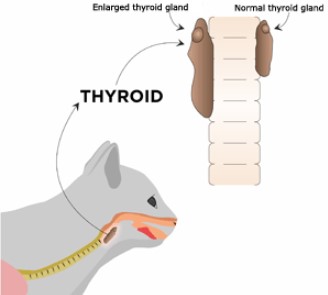 Табелите се поставуваат централно подредени и за нив се користи стилот Табела. Ова се постигнува со избирање на целата табела и избирање на соодветниот стил. Насловите на табелите треба да бидат поставени централно над соодветната табела, употребувајќи го стилот Табела наслов.Табела 1. Клиничка манифестација на хипертироидизам кај мачкиПо табелата треба да се остави еден празен ред, исто така со стилот Табела..Секоја слика или табела која е ставена во текстот мора да биде нумерирана и објаснета. Кога во текстот се објаснува некоја слика/табела, јасно се наведува за која слика/табела станува збор. Објаснувањето на сликата или табелата треба да е во параграфот непосредно пред или по сликата/табелата.РавенкиРавенките се пишуваат со стилот Равенка. Равенките, по избор на авторот можат да бидат напишани со алатката Insert/Equation или со алатката Microsoft Equation Editor 3.0 (Insert/Object>Microsoft Equation Editor 3.0). По секоја равенка треба да следи празно место и точка. По точката следи табулатор (се внесува со притискање на копчето Tab на тастатурата), па редниот број на равенката во загради, како што е прикажано во следниве примери: .	(1) .	(2)Сите симболи употребени во равенките треба да веќе претходно дефинирани или да се објаснат веднаш по равенката. Симболите треба да бидат накосени¸ но не и единиците мерки (пр. Т - температура, но T - единица мерка - тесла).Листи (набројување)За листи и набројувања се користи стилот Набројување:Елемент 1;Елемент 2;Елемент 3Елемент 4.заклучокСекој труд треба да има заклучок во којшто ќе се даде куса анализа и оценка на резултатите во трудот.БлагодарностАко постои потреба да изразите благодарност или да потенцирате од кој проект е финансирано истражувањето, направете го тоа на овој начин.КОРИСТЕНА ЛИТЕРАТУРАКористената литература во текстот се референцира со вметнување на соодветниот број во средна заграда на следниов начин [1]. На крајот од трудот треба да бидат наведени сите референци во стилот Литература. Референците треба да бидат наведени по истиот редослед како што се цитирани во текстот, односно првата референца во текстот треба да биде онаа со број [1], втората – [2] итн. Во продолжение е даден пример како треба да изгледаат референците. Листата автоматски се нумерира.Име на прв автор, втор автор, трет автор „Наслов на статијата“, Списание, Издавач, Место, датум, стр. 1-10.Име на прв автор, втор автор, трет автор, „Наслов на книгата“, Издавач, Место, датум.Име на автор, „Наслов на веб статијата“, HTTP адреса, датум на пристап.Jean-Pierre Ebert, „Energy-efficient Communication in ad hoc Wireless Local Area Networks“, PhD Dissertation, Fakultät Elektrotechnik und Informatik der Technischen Universität Berlin, 2004.ВАЖНО: Не вметнувајте никаков текст (вклучувајќи ја и нумерацијата на страниците) во хедерот (Header) и футерот (Footer) во текстот. Редните броеви на страниците ќе бидат автоматски генерирани пред финалното печатење на трудот.Трудовите кои не се работени според овој образец и не ги почитуваат правилата дефинирани во него нема да бидат прифатени и ќе им бидат вратени на авторите со цел соодветно уредување.СистемВообичаеноНевообичаено, реткоМетаболизамСлабеење и покрај полифагијаБлага хипертермија, анорексијаРеспираторензадишеностДиспнеаКардиоваскуларенТахикардија (галопирачки ритам), бомбардирачки срцев удар, хипертрофија на лева комора (ЕХО)Срцев шум, аритмии, конгестивно откажување на срцетоНеуромускуленНемир, иритабилностСлабост, слабеење на мускулитеБубрезиПолиурија (мала специфична маса на урината)Благо покачување на плазмината уреа и креатинин